Аппликация «Северный Олень»Задачи: Совершенствовать технику работы ножницами. Учить детей вырезать двойные силуэты из бумаги сложенной пополам .Закреплять умения вырезать детали по шаблонам различной формы.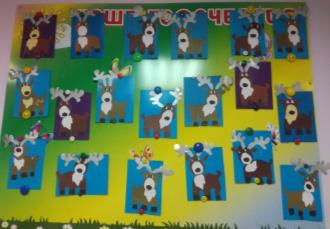                        Воспитатель :Рыбиа О.И                                            Детей:20чел.Лепка «Кактусы  зацвели»Задачи: Создание творческой композиции, развивать чувство формы и пропорций; Воспитывать интерес к углубленному познанию природы и отражению новых впечатлений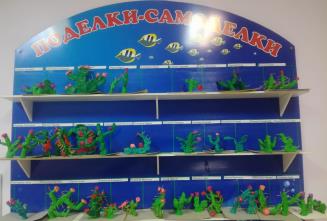                     Воспитатель : Морозова Е.С.                                          Детей :25 чел.Рисование «Кони пасутся»Задачи: Учить составлять композицию, включая знакомые изображения.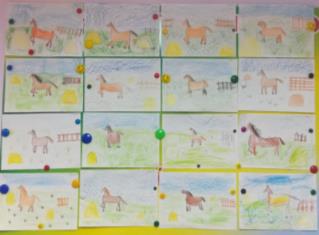                 Воспитатель : Морозова Е.С.                                         Детей :25 чел.